Ergänze die Possessivpronomen richtig!             “.........Lieblingsfach ist Chemie. (er)”İhre    b. sein      c. seine      d.  ihrErgänze die Possessivpronomen richtig!“.........Lehrerin heißt Angelika. (ich)”meine     b. mein       c. dein        d. deineErgänze die Possessivpronomen richtig!“ Ist…………………Gitarre braun? (Sie)Ihre      b. İhre      c. Ihr         d. ihrErgänze die Possessivpronomen richtig!        “Das ist................Schultasche. (du)”dein    b. deine    c. deinen   d. deinerErgänze die Possessivpronomen richtig!“.................Eltern heiβen Sandra und Hans. (wir)”Unser      b. Unsere       c. Ihre       d. IhrErgänze die Possessivpronomen richtig!“...............Geschwister heiβen Uli und Mia. (ihr)”Ihr     b. Ihre      c. Euer    d. EureFülle den Satz im Imperativ!               “……………………….!” (ihr)Lest!     b. Leset!     c. Lies!     d. Lesen!Fülle den Satz im Imperativ!“………………………….!” (du)”       a. Schreibe!                   c. Schreiben! b. Schreibt!                    d. Schreib!“In der Farben gibt es drei Grundfarben. Diese sind.............., ............... und............... .”gelb-blau-grün          c.  gelb-rot-blaurot-blau-braun          d.  rot-blau-grünFülle mit dem richtigen Wort.“Die Haare sind…………………….”klein     b. schwarz     c. eckig      d. schmalFülle mit dem richtigen Wort.“Die Lippen sind………………………….  . ”klein      b. dick     c. voll       d. schlankFülle mit dem richtigen Wort.“Die Nase ist………………………….  .klein      b. glatt       c. schmal      d. eckigFülle mit dem richtigen Verb! (aussehen)Er ……………….schlank aus.seht     b. sehet    c. sieht    d. seheFülle mit dem richtigen Verb! (aussehen)“Wie………………..ihr aus? “ sieht     b. seht     c. sehet    d. siehstErgänze die Possessivpronomen richtig!Das ist............Deutschlehrerin. (du)dein     b. deines    c. deine    d. deinenErgänze die Tabelle im Imperativ!gehen! - gehen!         c.  geh! - geht!geht! - geh!                 d. geh! - gehet!Ergänze die Tabelle im Imperativ!komm! - komm!            c. kommt! - kommen!komm! - kommt!          d. kommst! - kommt!Fülle die Antwort mit dem richtigen Verb!-Was machen Mia und Jan?-Sie……………………ein Lied.a. singen     b. spielen     c. malen    d. machenFülle die Antwort mit dem richtigen Verb!- Was macht Aylin?- Sie…………………..ein Bild.a. spielt     b. singt    c. malt      d. hörtFinde die Zahl 78!Achtundsiebenzig        c. achtundsiebzigsiebenundachtzig        d. achtundsiebzehn********************************************Ich habe Eine Groβe FamilieDas sind meine Großeltern. Meine Oma heiβt Gertrude und mein Opa heiβt Sigmund. Sie sind 65 Jahre alt und pensioniert. Das sind meine Eltern und Geschwister. Meine Schwester Lena ist 18 Jahre alt und Susi ist 11. Susi ist eine Schülerin. Und ihr Lieblingsfach ist Musik. Das sind meine Eltern. Mein Vater heiβt Stefan und ist 37 Jahre alt. Meine Mutter heiβt Julia und sie ist Lehrerin. Das sind meine Verwandten. Meine Großeltern, meine Tante, mein Onkel und ihre Kinder. Ich habe eine große Familie.Kreuze an! Richtig oder falsch?Not: Her soru 4 puandır. Başarılar…PS  : Jede Frage 4 Punkte.  Viel Erfolg…Cevaplarınızı yan taraftaki tabloya kodlayınız.…………………………………… ANATOLISCHES GYMNASIUM20… - 20… SCHULJAHR …. SEMESTER …. SCHRIFTLICHE PRÜFUNG DER 9. KLASSEN…………………………………… ANATOLISCHES GYMNASIUM20… - 20… SCHULJAHR …. SEMESTER …. SCHRIFTLICHE PRÜFUNG DER 9. KLASSEN…………………………………… ANATOLISCHES GYMNASIUM20… - 20… SCHULJAHR …. SEMESTER …. SCHRIFTLICHE PRÜFUNG DER 9. KLASSENName-Nachname:Klasse:Punkte:Nummer:Datum:  Punkte:InfinitivImperativ(Singular)Imperativ (Plural)gehen??InfinitivImperativ(Singular)Imperativ (Plural)kommen??RF21Er hat Großeltern.22Seine Oma heiβt Julia.23Sein Opa ist fünfundsechzig Jahre alt.24Seine Mutter heiβt Lena.25Er hat zwei Schwestern.ABCD1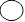 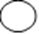 2a34567891011121314151617181920